Triple reuptake inhibitor antidepressant candidates: Variations on the 
PRC200 scaffoldPaul R. Carlier*,1, Christopher J. Monceaux1, Abdul Fauq2 and Elliott Richelson2     
1Department of Chemistry and Virginia Tech Center for Drug Discovery, Virginia Tech, Blacksburg, VA, 24061.2Neuropsychopharmacology Laboratory, Mayo Foundation for Medical Education and Research and Mayo Clinic, Jacksonville FL, 32224.pcarlier@vt.eduApproximately 15% of the U.S. population is subject to depression; of those receiving pharmacotherapy, roughly 30-50% are resistant to treatment with serotonin-selective reuptake inhbitors (SSRIs) or serotonin/norepinephrine reuptake inhibitors (SNRIs).1 Combination therapy with SSRIs and bupropion (a norepinephrine/dopamine reuptake inhibitor) in the STAR*D trial suggested improved antidepressant response and reduced side effects relative to monotherapy.2,3 Addition of a dopamine reuptake component to antidepressant therapy may also address anhedonia, and lead to a faster onset of action.1 PRC200 potently inhibits reuptake of all three neurotransmitters4 and like DOV21,9471 is considered a triple reuptake inhibitor. PRC200 was thus explored for its antidepressant-like activity, and was found to dose-dependently decrease immobility in the forced-swim test in rats and in the tail-suspension test in mice.4 Importantly PRC200 did not affect locomotion in mice or rats, and was not self-administered by rats.4 Based on these favorable results an extensive campaign was undertaken to improve the drug-like properties of PRC200 while retaining triple reuptake inhibition. Several compounds with promising pharmacological profiles were identified5 and will be disclosed in this poster.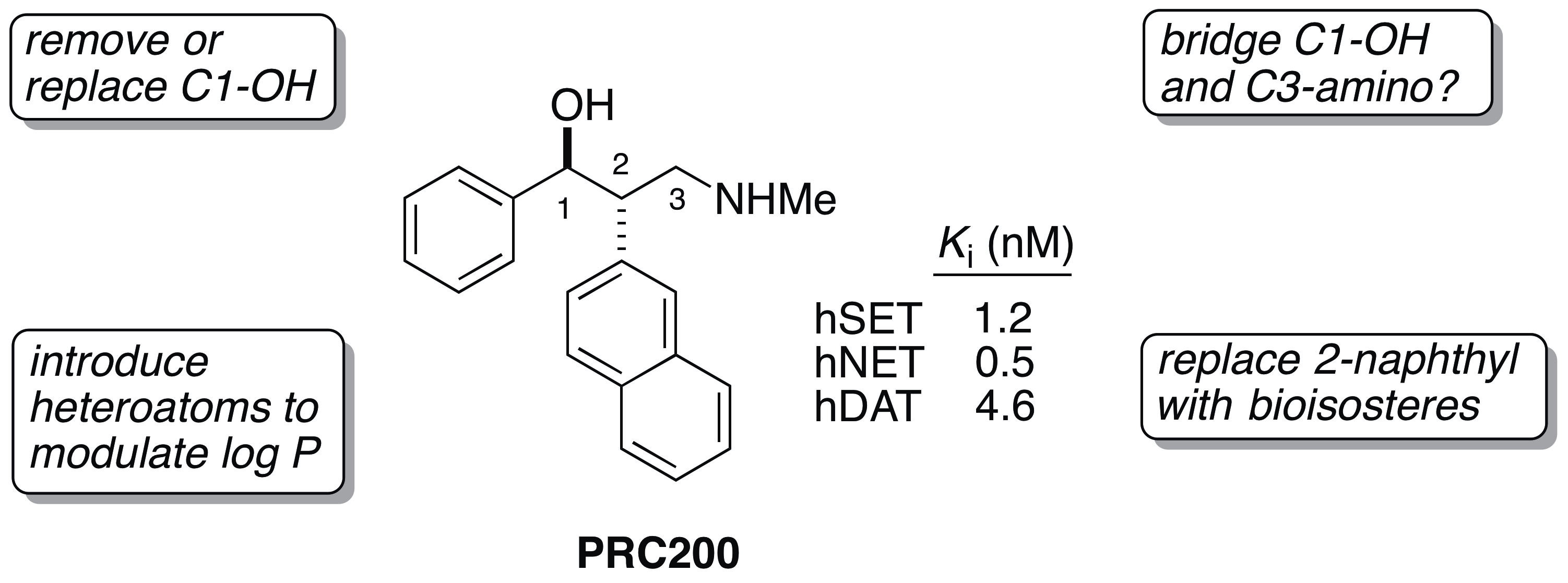 References1. Skolnick, P.; Basile, A. S. Drug Disc. Today: Therapeut. Strategies 2006, 3, 489-494.2. Zisook, S.; Rush, A. J.; Haight, B. R.; Clines, D. C.; Rockett, C. B. Biological Psychiatry 2006, 59, 203-210.3. Trivedi , M. H.; Fava , M.; Wisniewski , S. R.; Thase , M. E.; Quitkin , F.; Warden , D.; Ritz , L.; Nierenberg , A. A.; Lebowitz , B. D.; Biggs , M. M.; Luther , J. F.; Shores-Wilson , K.; Rush , A. J. N. Eng. J. Med. 2006, 354, 1243-1252.4. Liang, Y. Q.; Shaw, A. M.; Boules, M.; Briody, S.; Robinson, J.; Oliveros, A.; Blazar, E.; Williams, K.; Zhang, Y.;  Carlier, P. R.; Richelson, E. J. Pharmacol. Exp. Ther. 2008, 327, 573-583.5.  Richelson, E.; Fauq, A.; Carlier, P. R.; Monceaux, C. J. “Inhibiting Neurotransmitter Reuptake,” PCT/US2014/022684, filed March 25, 2014.AcknowledgementThe compounds disclosed in this poster were developed with funding and collaboration from AstraZeneca; all rights to them reverted to Virginia Tech and the Mayo Foundation in 2012. We gratefully acknowledge partnership with Michael Wood and Thomas R. Simpson (AstraZeneca).